K5 OŠ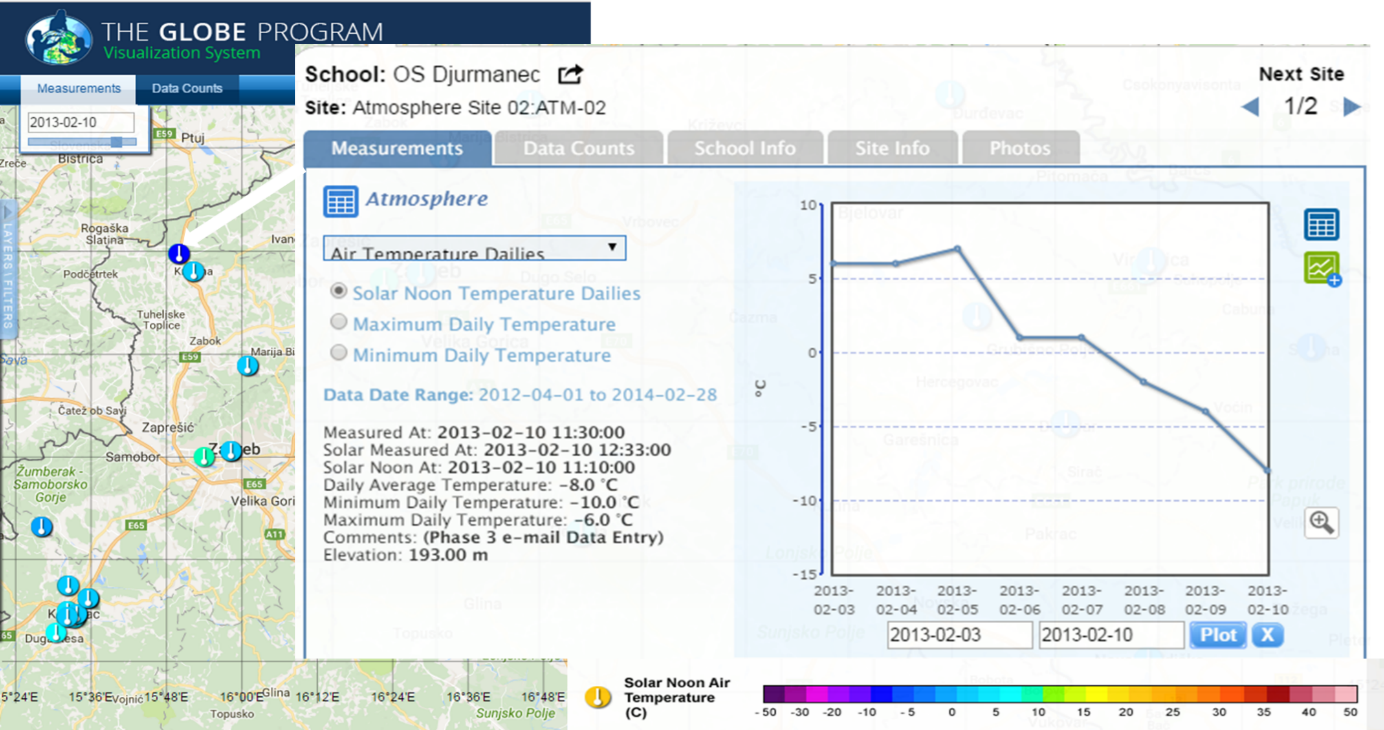 1. U Tablici „Measurement Values“ se nalaze skale vrijednosti promatranih klimatskih elemenata i njihovih vidljivih obilježja. Pridruži naziv promatranog skali njegovih vrijednosti.A ) All Cloud Types (Vrsta oblaka)B ) Sky Visibility (Vidljivost neba)C ) Precipitation Occurrence Type (Oborine)D ) Relative Humidity (Vlažnost zraka)E ) Sky Colour (Boja neba)F ) Station Pressure (Tlaka zraka)G ) Contrail Coverage (count) H ) Average Surface Temperature- Površinska temperatura1. U Tablici „Measurement Values“ se nalaze skale vrijednosti promatranih klimatskih elemenata i njihovih vidljivih obilježja. Pridruži naziv promatranog skali njegovih vrijednosti.A ) All Cloud Types (Vrsta oblaka)B ) Sky Visibility (Vidljivost neba)C ) Precipitation Occurrence Type (Oborine)D ) Relative Humidity (Vlažnost zraka)E ) Sky Colour (Boja neba)F ) Station Pressure (Tlaka zraka)G ) Contrail Coverage (count) H ) Average Surface Temperature- Površinska temperatura0,50,50,50,50,50,50,50,5Broj bodova ukupno42. Na prazne linije u pojedinim visinskim razredima piramide upiši nazive ponuđenih oblaka.2. Na prazne linije u pojedinim visinskim razredima piramide upiši nazive ponuđenih oblaka.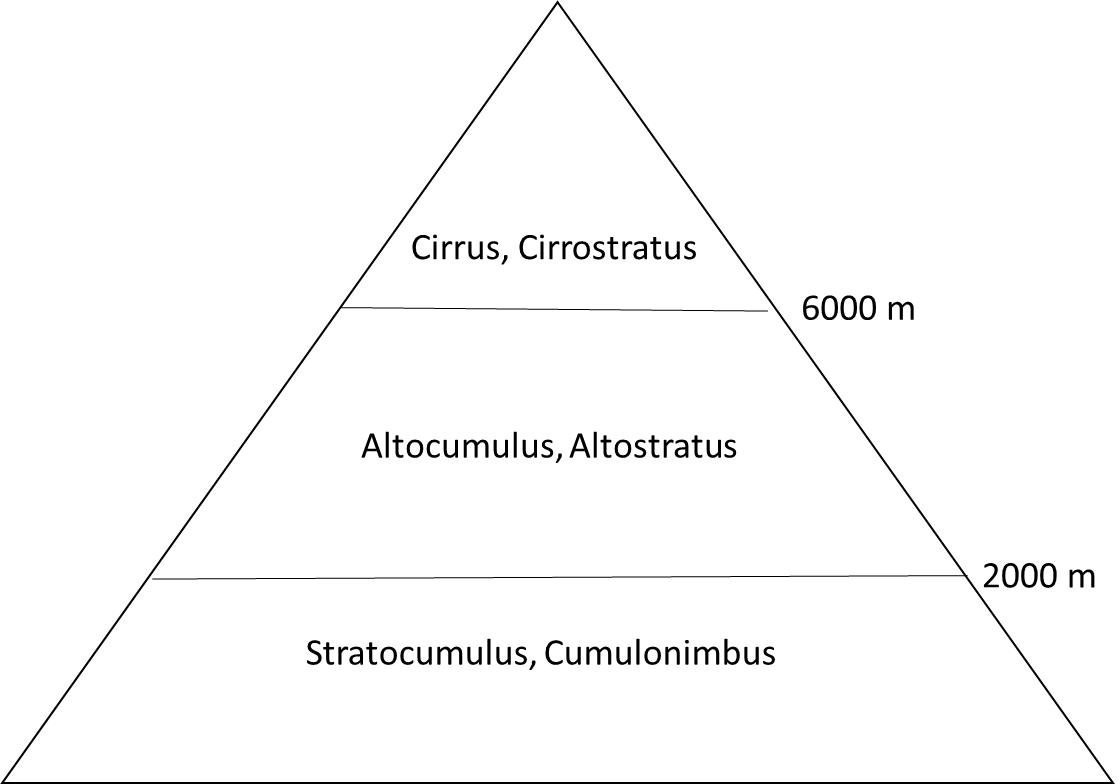 0,50,50,50,50,50,5Broj bodova33. Na slici se nalazi dio karte iz „Visualization Page“ izbornika s prikazanim određenim GLOBE informacijama kao npr. o lokacijijama GLOBE postaja, vrsti GLOBE mjerenja koje su izvršile, vrijednostima pojedinih mjerenja....3. Na slici se nalazi dio karte iz „Visualization Page“ izbornika s prikazanim određenim GLOBE informacijama kao npr. o lokacijijama GLOBE postaja, vrsti GLOBE mjerenja koje su izvršile, vrijednostima pojedinih mjerenja....a) Koliko vrsta mjerenja su zabilježile GLOBE postaje 10.2.2013.?1 vrstu /temperaturu zraka0,5b) Gdje se nalazi GLOBE postaja OŠ Djurmanec u odnosu na 16°E. Zaokruži točan odgovor.                                                           a) istočno      b) zapadnozapadno0,5c) Je li GLOBE postaja OŠ Djurmanec zabilježila najhladniju temperaturu zraka 10.2.2013. od svih GLOBE postaja na karti?	DA0,5d) Koliko je GLOBE postaja OŠ Djurmanec izmjerila Tmax 10.2.2013.?-6°C0,5e) Kolika je iznosila dnevna amplituda temperature zabilježena na GLOBE postaji OŠ Djurmanec 10.2.2013.? 4°C0,5f) Koliko je dana temperaturu zraka u solarno podne bila iznad 0°C na GLOBE postaja OŠ Djurmanec u razdoblju između 3.2.-10.2.2013.5 dana0,5Broj bodovaukupno3